 Piła, dnia 07.12.2023 r.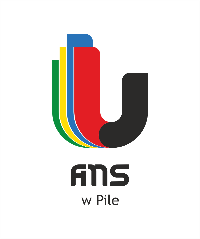 AG-2240/14/23Wyniki postępowania przetargowego„Usługi w zakresie ochrony obiektów przy ul. Podchorążych 10 i ul. Żeromskiego 14 – Dom Studenta”Działając na podstawie art. 253 ust. 2 ustawy z 11 września 2019 r. – Prawo zamówień publicznych (Dz.U. 2023 poz. 1605 ze zm.) – dalej ustawa Pzp, zamawiający informuje, że dokonał wyboru oferty najkorzystniejszej. Jako ofertę najkorzystniejszą uznano ofertę, złożoną przez wykonawcęTS SERVICE Sp. z o.o. – lider konsorcjum, ul. Strzeszyńska 31, 60-476 Poznań,  TS SERVICE Sp. z o.o. Sp. K., konsorcjant, ul. Strzeszyńska 31, 60-476 Poznań,  PROTECT TECHNOLOGY Sp. z o.o. – konsorcjant, ul. Strzeszyńska 31, 60-476 Poznań ST PLUS Sp. z o.o., konsorcjant, ul. Strzeszyńska 31, 60-476 Poznań,   PROTECTOR Sp. z o.o. –konsorcjant, ul. Wały Piastowskie 1, 80-855 Gdańsk,  Wykonawcy, którzy złożyli oferty:Konsorcjum: TS SERVICE Sp. z o.o. – lider konsorcjum, ul. Strzeszyńska 31, 60-476 Poznań,  TS SERVICE Sp. z o.o. Sp. K., konsorcjant, ul. Strzeszyńska 31, 60-476 Poznań,  PROTECT TECHNOLOGY Sp. z o.o. – konsorcjant, ul. Strzeszyńska 31, 60-476 Poznań ST PLUS Sp. z o.o., konsorcjant, ul. Strzeszyńska 31, 60-476 Poznań,   PROTECTOR Sp. z o.o. –konsorcjant, ul. Wały Piastowskie 1, 80-855 Gdańsk,  Konsorcjum:STEKOP S.A., ul. Mołdawska 9, 02-127 Warszawa – Lider STEKOP-OCHRONA sp. z o. o., ul. Mołdawska 9, 02-127 Warszawa – partner 3.    KonsorcjumImpel Safety Sp. z o.o. Siedziba: ul. A. Słonimskiego 1, 50-304 WrocławImpel Defender Sp. z o.o. Siedziba: ul. A. Słonimskiego 1, 50-304 WrocławImpel Technical Security Sp. z o.o. Siedziba: ul. A. Słonimskiego 1, 50-304 WrocławAgencja Detektywistyczna i Ochrony ”JOKER” Sp. z o.o. Aleja Wielkopolska 36, 60-608 PoznańKonsorcjum:Security Emporio Sp. z o.o. Sp. k. – lider konsorcjum, Czernichowska 28, 61-334 Poznań  Emporio Sp. z o.o. – członek konsorcjum, Czernichowska 28, 61-334 Poznań  Vigor Security Sp. z o.o. – członek konsorcjum, Czernichowska 28, 61-334 PoznańStreszczenie i porównanie złożonych ofert							            (-) Dorota Łuczkowska							         Specjalista ds. administracjiNr ofertyKryterium cenaRazem1100,00100,00283,9983,99396,2196,21486,7286,72